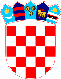 REPUBLIKA HRVATSKAVUKOVARSKO-SRIJEMSKA ŽUPANIJAOPĆINA TOVARNIK 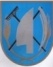 OPĆINSKO VIJEĆEKLASA: 021-05/15-03/18URBROJ: 2188/12-04-15-1Tovarnik, 10.03.2015.Temeljem članka 31. stavak 1. Statuta Općine Tovarnik („Službeni vjesnik“ Vukovarsko-srijemske županije broj  04/13, 14/13 ) Općinsko vijeće Općine Tovarnik na svojoj 11. sjednici održanoj 10.03.2015. godine, donosi:ZAKLJUČAK O ODABIRU LOKACIJE ZA MINIRECIKLAŽNO DVORIŠTE I BICIKLISTIČKU STAZU NA PODRUČJU OPĆINE TOVARNIKČlanak 1.          Lokacije koje se predviđaju za izgradnju minireciklažnog dvorišta za Općinu Tovarnik su k.č. broj 1473 u  k. o. Tovarnik i k.č.broj 434, k.o. Tovarnik.           Lokacija će biti odabrana nakon što se utvrdi  koja od dvije predložene lokacije  iz stavka jedan ovoga članka dobije preporuku struke.Članak 2.         Lokacija koja se predviđa za buduću biciklističku stazu Ilača-Tovarnik je (gledajući iz smjera Ilače prema Tovarniku):1. Lijeva strana ceste: k.č. broj 1943/2 u k.o. Ilača i k.č. broj 3599 u k.o. Tovarnik.Članak 3.         Ovaj Zaključak stupa na snagu danom donošenja, a bit će objavljen u „Službenom vijesniku“ Vukovarsko-srijemske županije.                                                                  PREDSJEDNIK OPĆINSKOG VIJEĆA                                                                                OPĆINE TOVARNIK		                                                     Marinko Beljo                                                                                                                                 __________________________________